ООО «ТехноПоликром Бел»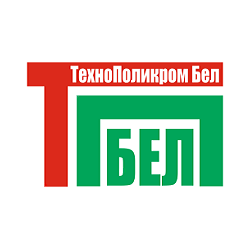 220028, г. Минск, ул. Физкультурная, д. 26а, офис 7Velcom: +375 (29) 678-70-80Velcom: +375 (29) 346-60-60МТС: +375 (33) 346-60-60E-mail: info@tpbel.bywww.tpbel.byКАРТА   ПРЕДПРИЯТИЯ             Директор              ООО «ТехноПоликром Бел»                                   Э.А. ТинкильштейнПолное и краткое наименование предприятия или организации  (В соответствии с учредительными документами)Общество  с  Ограниченной  Ответственностью ООО «ТехноПоликром Бел»Должность руководителя ДиректорФамилия Имя Отчество руководителяТинкильштейн  Эдуард  АлександровичНа основании чего действуетУставЮридический адрес220028, г. Минск, ул. Физкультурная, 26 А, офис  7Почтовый адрес220028, г. Минск, ул. Физкультурная, 26 А, офис  7Адрес для корреспонденции  (для отправки документации)220028, г. Минск, ул. Физкультурная, 26 А, офис  7Действующие номера телефонов с указанием кода междугородной связиТел.  +375 29 346-60-60;  +375 33 346-60-60;         +375 29 678-70-80;   +375 17 338-33-33Электронная почтаE-mail:   info@tpbel.byУНП192306895ОКПО 381845635000Полное наименование и местонахождение банкаОАО  'Сбер Банк'
Центр банковских услуг №704
220037, г. Минск, ул. Уральская,1аКорреспондентский счет                                              30111810100000000090Расчетный  счетBY11BPSB30121685290169330000  БИКBPSBBY2X